Speiseplan Mittagessen – 48. Kalenderwoche (29.11. – 02.12.2021) 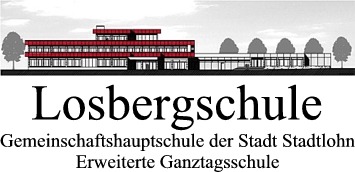 MENSA 1 - NUR: 6a, 6b, 6c, 8a, 8b, 8c, 9b, 10a, 10c, 10dAllergene:	G = Glutenhaltiges Getreide, M = Milch und -erzeugnisse, E = Eier und -erzeugnisse, S = Sellerie und -erzeugnisse, F = Fisch und –erzeugnisse,                          		Se = Senf und –erzeugnisseZusatzstoffe:	7 = gewachstMONTAG29.11.2021DIENSTAG30.11.2021MITTWOCH01.12.2021DONNERSTAG02.12.2021Mensa 1Mensa 1Mensa 1Mensa 16a, 6b, 6c8a, 8b, 8c9b10a, 10c, 10d6a, 6b, 6c8a, 8b, 8c9b10a, 10c, 10d6a, 6b, 6c8a, 8b, 8c9b10a, 10c, 10d6a, 6b, 6c8a, 8b, 8c9b10a, 10c, 10dJägergulasch [G] mit Kartoffeln, Salat mit Dressing[Se],Griesdessert [G,M]Lasagne Bolognese [G,M,S],Salat mit Sylter Dressing [M,Se]Quark mit Schokostückchen [M]Pfannekuchen mit ApfelmusVanillejoghurt[M]Thailändische Gemüsepfanne mit Hähnchenbruststreifen[G,M,E,SE,So,W,Su,L] Reis,Birnenkompott